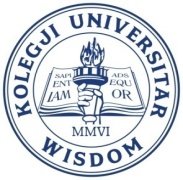 REPUBLIKA E SHQIPËRISËKOLEGJI UNIVERSITAR “WISDOM”FAKULTETI I SHKENCAVE EKONOMIKE DHE SHOQËROREDEPARTAMENTI I EKONOMISE_______________________________________________________________________________________________Rruga “Medar Shtylla”, (Komuna e Parisit), Tiranë; www.wisdom.al; Tel: 042200063; Cel: 0676022736DEPARTAMENTI I EKONOMISËMisioniMisioni  i Departamentit të Ekonomisë, si pjesë integrale e misionit të përgjithshëm të   Kolegjit Universitar “Wisdom” është t’i ofrojë tregut të punës një  produkt cilësor, duke formuar specialistë  dhe menaxherë të biznesit  me njohuritë më të mira dhe më  të reja, sipas përvojave më të përparuara ndërkombëtare dhe vendase  duke ofruar një mësimdhënie të niveleve që synojnë cilësinë  dhe standartet e larta. Qëllimi i programit Bachelor në Menaxhim Biznesi Programi i studimit  “ Bachelor  në Menaxhim-Biznesi”  është liçencuar me Vendim të Këshillit të Akreditimit Nr. 128, datë 03.12.2010 dhe Urdhërin e Ministrit të Arsimit dhe Shkencës Nr. 241, datë 31.05.2011. Cikli i studimeve zgjat  tre vjet i organizuar në 6 semestra  me 180 kredite (60 kredite në çdo vit akademik) dhe në fund të ciklit studentët pajisen me diplomën  “Bachelor në Menaxhim Biznesi”. Programi i studimit “ Bachelor  në Menaxhim Biznesi”  i referohet një  një kursi studimesh në menaxhim që ka një përmbajtje të zgjedhur me kujdes me këto objektiva:Të japë parimet bazë të teorisë së menaxhimit të biznesit ; Të zhvillojë  parimet e biznesit dhe metodat e matjes dhe qeverisjes në terma  sasiorë të  kompanisë,firmës, organizatës; Të përcaktojë modelet dhe mjetet e analizës për të përballur me  shpirt kritik çështje që lidhen me qeverisjen ekonomike të kompanisë,firmës, organizatës. Në përputhje me këto objektiva, kursi përfshin:Studimin e ekonomisë së biznesit, duke e fokusuar vëmendjen veçanërisht në mjetet konceptuale për të analizuar kushtet e funksionimit, kompleksitetin dhe realitetin dinamik të kompanive e bizneseve.Njohjen e  thellë të parimeve dhe logjikës së  fomimit të buxheteve  të brendëshme  dhe përdorimin potencial të  informacionit që rrjedh nga  modeli i  bilancit  operativ, për të hetuar  nëpërmjet teknikave të ndryshme të analizave, rezultatet e aktivitetit ekonomik nën një aspekt  ekonomik, financiar dhe pasuror;Përvetësimin e parimeve dhe kritereve për formimin dhe  prezantimin  e buxheteve të sipërmarrjeve  individuale dhe të grupeve të biznesit dhe aspekte të tjera të funksionit administrativ,të kontrollit të brendshëm dhe studimin e kushteve të  zhvillimit të biznesit ;Përvetësimin e metodave të analizës sasiore për vendimmarrjen  strategjike e operacionale dhe kontrollin e menaxhimit, përmes të cilave  menaxhimi financiar, veçanërisht në funksionin e rolit kontrollues, mund të favorizojë aktivitetin drejtues / ekzekutiv të biznesit dhe zhvillimin e një procesi të përshtatshëm udhëzues për qeverisjen  e bilancit ekonomik dhe monetar të kompanisë.KOLEGJI UNIVERSITAR “WISDOM                                             FAKULTETI I SHKENCAVE EKONOMIKE DHE SHOQËRORENDARJA E DISIPLINAVE PËRPROGRAMIN E STUDIMIT“BACHELOR NË MENAXHIM BIZNESI”REPUBLIKA E SHQIPËRISËKOLEGJI UNIVERSITAR “WISDOM”FAKULTETI I SHKENCAVE EKONOMIKE DHE SHOQËROREDEPARTAMENTI I EKONOMISE Rruga “Medar Shtylla”,(Komuna e Parisit), Tiranë, www.wisdom.al. tel: 042200063; cel: 0676022736PLANI MËSIMOR I PROGRAMIT BACHELOR NË MANAXHIM BIZNESI                                                                                                            Dekani                                                                                                                        Prof.Asoc.Dr.Erika MELONASHI                                                                                                       Përgjegjësi i Departamentit të  Ekonomisë                                                                                                                           Dr. Ludmilla ShkurtiLËNDËT QË  ZHVILLOHEN NË  CIKLIN E PARË   “BACHELOR NE MENAXHIM BIZNESI“SEMESTRI  I              FAKULTETI I SHKENCAVE EKONOMIKE DHE SHOQËRORE  NR.VITISEM.TIPOL0GJIAEMRI I LËNDËSECTSA  - LËNDË TË FORMIMIT TË PËRGJITHSHËM (BAZË)                17% / 32 ECTS, 5 Lëndë A  - LËNDË TË FORMIMIT TË PËRGJITHSHËM (BAZË)                17% / 32 ECTS, 5 Lëndë A  - LËNDË TË FORMIMIT TË PËRGJITHSHËM (BAZË)                17% / 32 ECTS, 5 Lëndë A  - LËNDË TË FORMIMIT TË PËRGJITHSHËM (BAZË)                17% / 32 ECTS, 5 Lëndë A  - LËNDË TË FORMIMIT TË PËRGJITHSHËM (BAZË)                17% / 32 ECTS, 5 Lëndë 321IIT1   MATEMATIKË E PËRGJITHËSHME62IIT1   MATEMATIKË E ZBATUAR63IIT1  MIKROEKONOMI64IIIT1  MAKROEKONOMI65IIIT1  STATISTIKË8B - LËNDË TE FORMIMIT KARAKTERIZUES TE PROGRAMIT     48.3% /87 ECTS, 12 LëndëB - LËNDË TE FORMIMIT KARAKTERIZUES TE PROGRAMIT     48.3% /87 ECTS, 12 LëndëB - LËNDË TE FORMIMIT KARAKTERIZUES TE PROGRAMIT     48.3% /87 ECTS, 12 LëndëB - LËNDË TE FORMIMIT KARAKTERIZUES TE PROGRAMIT     48.3% /87 ECTS, 12 LëndëB - LËNDË TE FORMIMIT KARAKTERIZUES TE PROGRAMIT     48.3% /87 ECTS, 12 Lëndë871IIT1  MANAXHIM BIZNESI72IIIT1  DREJTIM MARKETING73IIIIT1  KONTABILTET FINANCIAR84IIIIT1  KONTABILOTET KOSTO85IIIIT1  MANAXHIM BURIMESH NJERËZORE86IIIIT1  MANAXHIM STRATEGJIK87IIIIT1  ANALIZË FINANCIARE88IIIIIT1  SJELLJE ORGANIZATIVE79IIIIT1  BIZNES NDËRKOMBËTAR610IIIIT1  MARKETING NDËRKOMBËTAR611IIIIT1  MANAXHIM OPERACIONAL812IIIIIT1  MANAXHIMI I SISTEMEVE TË INFORMACIONIT6C - LËNDË NDËRDISIPLINORE DHE/ OSE INTEGRUESE            13.9%  / 25 ECTS    4 LëndëC - LËNDË NDËRDISIPLINORE DHE/ OSE INTEGRUESE            13.9%  / 25 ECTS    4 LëndëC - LËNDË NDËRDISIPLINORE DHE/ OSE INTEGRUESE            13.9%  / 25 ECTS    4 LëndëC - LËNDË NDËRDISIPLINORE DHE/ OSE INTEGRUESE            13.9%  / 25 ECTS    4 LëndëC - LËNDË NDËRDISIPLINORE DHE/ OSE INTEGRUESE            13.9%  / 25 ECTS    4 Lëndë251IIIT1/T2  KOMUNIKIM BIZNESI62IIIIT1/T2  E DREJTË BIZNESI63IIIIT1/T2  INFORMATIKË64IIIIIT1/T2  HISTORI E MENDIMIT EKONOMIK7D - LËNDË FORMUESE TË ZGJEDHURA / KURSE TE LIRA         6.7% / 12 ECTS, 3 LëndëD - LËNDË FORMUESE TË ZGJEDHURA / KURSE TE LIRA         6.7% / 12 ECTS, 3 LëndëD - LËNDË FORMUESE TË ZGJEDHURA / KURSE TE LIRA         6.7% / 12 ECTS, 3 LëndëD - LËNDË FORMUESE TË ZGJEDHURA / KURSE TE LIRA         6.7% / 12 ECTS, 3 LëndëD - LËNDË FORMUESE TË ZGJEDHURA / KURSE TE LIRA         6.7% / 12 ECTS, 3 Lëndë121IIT1  SHKRIM AKADEMIK 4T1  AFTËSI DREJTUESE4T1  BAZAT E MARKETINGUT42IIIT1  EKONOMI AMBIENTI42IIIIT1  STUDIME KULTURORE4T1  SOCIOLOGJI KONSUMI4T1  MARKETINGU I SHËRBIMEVE4E - VEPRIMTARI FORMUESE                                                          10% / 18 ECTS, 3 LëndëE - VEPRIMTARI FORMUESE                                                          10% / 18 ECTS, 3 LëndëE - VEPRIMTARI FORMUESE                                                          10% / 18 ECTS, 3 LëndëE - VEPRIMTARI FORMUESE                                                          10% / 18 ECTS, 3 LëndëE - VEPRIMTARI FORMUESE                                                          10% / 18 ECTS, 3 Lëndë181II, IIT1  GJUHË ANGLEZE 162III, IIT1  GJUHË ANGLEZE 263IIIIIT1  PRAKTIKA PROFESIONALE6F - PUNIMI I DIPLOMËS                                                                       3% / 6 ECTSF - PUNIMI I DIPLOMËS                                                                       3% / 6 ECTSF - PUNIMI I DIPLOMËS                                                                       3% / 6 ECTSF - PUNIMI I DIPLOMËS                                                                       3% / 6 ECTSF - PUNIMI I DIPLOMËS                                                                       3% / 6 ECTS61IIIIIT1  Punimi i diplomës/Provim i përgjithshëm përfundimtar6Shënim:  Lëndët e përbëra kanë 44 % ose 79 kredite. Ato zhvillohen në dy pjesë semestrale. Shënim:  Lëndët e përbëra kanë 44 % ose 79 kredite. Ato zhvillohen në dy pjesë semestrale. Shënim:  Lëndët e përbëra kanë 44 % ose 79 kredite. Ato zhvillohen në dy pjesë semestrale. Shënim:  Lëndët e përbëra kanë 44 % ose 79 kredite. Ato zhvillohen në dy pjesë semestrale. Shënim:  Lëndët e përbëra kanë 44 % ose 79 kredite. Ato zhvillohen në dy pjesë semestrale. Shënim:  Lëndët e përbëra kanë 44 % ose 79 kredite. Ato zhvillohen në dy pjesë semestrale. 